Р О С С И Й С К А Я   Ф Е Д Е Р А Ц И ЯБ Е Л Г О Р О Д С К А Я   О Б Л А С Т Ь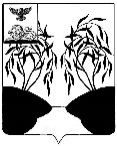 РЕШЕНИЕЗЕМСКОГО СОБРАНИЯЗИНАИДИНСКОГО СЕЛЬСКОГО ПОСЕЛЕНИЯ«29» декабря 2022 года                                                                                  № 2«О бюджете Зинаидинскогосельского  поселения  на 2023 годи на плановый период 2024-2025 года»В соответствии со статьей 52 Федерального Закона от 6 октября     2003 года № 131-ФЗ «Об общих принципах организации местного самоуправления», пунктом 2 статьи 14 Устава Зинаидинского сельского поселения», земское собрание    р е ш и л о: 1. Утвердить решение земского собрания Зинаидинского сельского поселения»  в следующей редакции: Статья 1. Основные характеристики  бюджета Зинаидинского сельского поселения на 2023 год и на плановый  период 2024 и 2025 годов:1. Утвердить основные характеристики  бюджета поселения на   2023 год: - прогнозируемый общий объем доходов поселения в сумме 3628,5  тыс. рублей; - общий объем по расходам в сумме 3628,5  тыс. рублей; - прогнозируемый дефицит бюджета поселения на 2023 год в сумме          0 тыс. рублей.- верхний предел муниципального долга Зинаидинского сельского поселения на 01 января 2024 года в размере 0 тыс. рублей, в том числе верхний предел муниципального долга по муниципальным гарантиям Зинаидинского сельского поселения – 0 тыс. рублей.2. Утвердить основные характеристики бюджета поселения на 2024 и 2025 годы: - прогнозируемый общий объем доходов поселения на 2024 в сумме-             3592,7  тыс. рублей и на 2025 год в сумме –  3692,0  тыс. рублей; - общий объем расходов бюджета поселения на 2024 в сумме –                3592,7 тыс. рублей, в том числе условно-утвержденные расходы 87,0 тыс. рублей и на 2025 год в сумме – 3692,0 тыс. рублей, в том числе условно-утвержденные расходы 186,0 тыс. рублей; - прогнозируемый дефицит бюджета поселения на 2024 год в сумме 0 тыс. рублей, на 2025 год в сумме 0 тыс. рублей.- верхний предел муниципального долга Зинаидинского сельского поселения на 01 января 2025 года в размере 0 тыс. рублей, в том числе верхний предел муниципального долга по муниципальным гарантиям Зинаидинского сельского поселения – 0 тыс. рублей. Верхний предел муниципального долга Зинаидинского сельского поселения и  на 01 января 2026 года в размере 0 тыс. рублей, в том числе верхний предел муниципального долга по муниципальным гарантиям Зинаидинского сельского поселения – 0 тыс. рублей.Статья 2. Источники внутреннего финансирования дефицита бюджета Зинаидинского сельского поселения на 2023-2025 годы.Утвердить источники внутреннего финансирования дефицита бюджета поселения на 2023-2025 годы, согласно приложению 1 к настоящему решению.Статья 3. Прогнозируемое поступление доходов в бюджет Зинаидинского сельского поселения на  2023 год и  на плановый период 2024 и  2025 годов:Утвердить прогнозируемое поступление доходов в бюджет Зинаидинского  сельского поселения  на 2023 год и на плановый период 2024 и 2025 годов в объеме согласно приложению 2 к настоящему Решению.  	  Статья 4. Бюджетные ассигнования бюджета Зинаидинского сельского  поселения на 2023 год и  на плановый период 2024 и 2025 годов:1. Утвердить распределение бюджетных ассигнований по  разделам, подразделам, целевым статьям, группам видов расходов классификации расходов бюджета на 2023 год и на плановый период 2024 и 2025 годов согласно приложению 3 к настоящему решению.2. Утвердить распределение бюджетных ассигнований по целевым статьям, группам видов расходов классификации расходов бюджета на 2023 год и на плановый период 2024 и 2025 годов согласно приложению 4 к настоящему решению. Муниципальная программа социально-экономического развития Зинаидинского сельского поселения подлежит приведению в соответствие с настоящим решением до 1 апреля 2023 года. 3. Обеспечить в 2023 году первоочередное  финансирование   следующих расходных обязательств: - оплату труда  работникам   казенных учреждений; - публичных нормативных обязательств (социальные  и компенсационные выплаты); - оплату жилищно-коммунальных услуг.         Статья 5. Особенности использования бюджетных ассигнований по обеспечению деятельности органов местного самоуправления Зинаидинского сельского поселения: Глава администрации Зинаидинского сельского поселения  не вправе  принимать решения,  приводящие  к увеличению в 2023 году штатной численности муниципальных служащих.Статья 6. Межбюджетные трансферты 1. Утвердить объем  безвозмездных поступлений в доход бюджета Зинаидинского сельского поселения:           на 2023 год в сумме 2890,5  тыс. рублей ,  2024 год   2831,7 тыс. рублей  и  2025 год  2905,0 тыс. рублей.  2. Установить, что в 2023 году операции с межбюджетными трансфертами, предоставляемыми из федерального бюджета в форме   субсидий и субвенций и передаваемые в рамках исполнения бюджета бюджету поселения, учитываются на лицевых, открытых получателю средств местного бюджета в территориальном органе Федерального казначейства.         3. Утвердить объем субвенции, передаваемых из бюджета Зинаидинского сельского поселения в бюджет муниципального района «Ракитянский район» на финансирование расходов, связанных с передачей отдельных полномочий органам местного самоуправления муниципального района на 2023 год и на плановый период 2024 и 2025 годов согласно приложению № 5   к настоящему решению. Статья 7. Резервный   фонд администрации Зинаидинского сельского поселения: Установить размер резервного фонда  администрации Зинаидинского сельского поселения:на 2023 год в сумме -   40,0 тыс. рублей;на плановый  период 2024 год – 40,0 тыс. рублей;на плановый  период 2025 год –  40,0 тыс. рублей.Статья 8. Особенности  исполнения  бюджета Зинаидинского сельского поселения  в 2023 году:1. Установить в соответствии с пунктом 8 ст. 217 Бюджетного кодекса Российской Федерации дополнительные  основания для  внесения изменений  в сводную бюджетную роспись бюджета Зинаидинского сельского поселения без внесения изменений в настоящее решение: - на выполнение обязательств по обеспечению необходимого уровня софинансирования расходных обязательств бюджета Зинаидинского сельского поселения в случае принятия органами власти Белгородской области, органами местного самоуправления муниципального района решений по предоставлению межбюджетных трансфертов;- в случае перераспределения бюджетных ассигнований в целях исполнения решений налоговых и иных уполномоченных органов о взыскании налогов, сборов, пеней  и штрафов, предусматривающих обращение взыскания на средства бюджета поселения в соответствии с действующим законодательством.2. Установить, что остатки средств бюджета поселения на начало текущего финансового года, за исключением остатков неиспользованных межбюджетных трансфертов, полученных бюджетом поселения в форме субсидий, субвенций и иных межбюджетных трансфертов, имеющих целевое назначение, в объеме до 100 процентов могут направляться в текущем финансовом году на покрытие временных кассовых разрывов, возникающих при исполнении бюджета поселения, на увеличение бюджетных ассигнований на оплату заключенных муниципальных контрактов на поставку товаров, выполнение работ, оказание услуг, подлежавших в соответствии с условиями этих муниципальных контрактов оплате в отчетном финансовом году в объеме, не превышающем сумму остатка неиспользованных бюджетных ассигнований на указанные цели.Статья 9. Вступление в силу настоящего  решения:1.Настоящее  решение вступает в силу  с 1  января 2023 года. 2. Обнародовать настоящее решение в порядке, предусмотренном Уставом Зинаидинского сельского поселения3. Контроль за исполнением настоящего решения возложить на постоянную комиссию земского собрания Зинаидинского сельского поселения по экономическому развитию, бюджету, и налогам.   Глава  Зинаидинскогосельского поселения                                                                Ю.Д. Костинов                                                                                          от «29»  декабря  2022 г. №  2                               Источники внутреннего финансирования  дефицита бюджета Зинаидинского сельского поселения на 2023 год и на плановый период 2025  годытыс.руб.
                                                                                    от «29» декабря 2022 г. № 2                                Поступление доходов в  бюджет Зинаидинского сельского поселения   на 2023 год и на плановый период 2024 и 2025 годовтыс. рублей            от «29»  декабря 2022 г. № 2                              Распределение бюджетных ассигнований бюджета Зинаидинского сельского поселения  на 2023 год и на плановый период 2024 и 2025 годов по разделам, подразделам, целевым статьям и видам расходов классификации расходов бюджета                                                                                                                                                                       (тыс.рублей)
от «29»  декабря  2022 г. № 2                                Распределение бюджетных ассигнований по целевым статьям, группам видов расходов, разделам, подразделам классификации расходов бюджета на 2023 год и  плановый период 2024 и 2025 годы(тыс. рублей)от «29» декабря  2022г. № 2                                Субвенции, выделяемые из бюджета Зинаидинского сельского поселения на финансирование расходов, связанных с передачей полномочий органам местного самоуправления муниципального района на 2023 год и плановый период 2024 и 2025 годов                                                                                                                                  (тыс. руб.)N 
п/пНаименование кода группы, подгруппы, статьи, вида источника внутреннего финансирования дефицита бюджета, кода классификации операций сектора государственного управления, относящихся к источникам внутреннего финансирования дефицитов бюджетов Российской ФедерацииКод   бюджетной классификации Российской Федерации2023 год2024 год2025 год1.Изменение остатков средств на счетах по учету средств бюджета           01 05 00 00 00 0000 000000Увеличение прочих остатков 
средств  бюджета                     01 05 00 00 00 0000 5003628,53592,73692,0Увеличение прочих остатков 
средств  бюджета                     01 05 02 00 00 0000 5003628,53592,73692,0Увеличение прочих остатков 
средств  бюджета                     01 05 02 01 00 0000 5103628,53592,73692,0Увеличение прочих остатков денежных  
средств  бюджета  сельских поселений               01 05 02 01 10 0000 5103628,53592,73692,0Уменьшение прочих остатков
средств  бюджета   01 05 00 00 00 0000 6003628,53592,73692,0Уменьшение прочих остатков 
средств  бюджета   01 05 02 00 00 0000 6003628,53592,73692,0Уменьшение прочих остатков 
средств  бюджета   01 05 02 01 00 0000 6103628,53592,73692,0Уменьшение прочих остатков денежных
средств  бюджета сельских поселений               01 05 02 01 10 0000 6103628,53592,73692,0Всего средств, направленных на покрытие дефицита000Код бюджетной классификацииНаименование показателейСумма2023 год2024 год2025 год 1 00 00000 00 0000 000НАЛОГОВЫЕ И НЕНАЛОГОВЫЕ ДОХОДЫ738,0761,0787,0 1 01 00000 00 0000 000НАЛОГОВЫЕ  ДОХОДЫ738,0761,0787,0 1 01 02000 01 0000 110Налог на доходы физических лиц34,036,039,01 05 03000 01 0000 110Единый сельскохозяйственный налог1,01,01,01 06 01030 10 0000 110Налог на имущество физических лиц, взимаемый по ставкам, применяемым к объектам налогообложения, расположенным в границах сельских поселений60,062,065,01 06 06000 00 0000 110ЗЕМЕЛЬНЫЙ НАЛОГ643,0662,0682,01 06 06033 10 0000 110Земельный налог с организаций, обладающих земельным участком, расположенным в границах сельских поселений558,0575,0592,01 06 06043 10 0000 110Земельный налог с физических лиц, обладающих земельным участком, расположенным в границах сельских поселений85,087,090,0 2 00 00000 00 0000 000БЕЗВОЗМЕЗДНЫЕ ПОСТУПЛЕНИЯ 2890,52831,72905,0 2 02 00000 00 0000 000БЕЗВОЗМЕЗДНЫЕ ПОСТУПЛЕНИЯ ОТ ДРУГИХ БЮДЖЕТОВ БЮДЖЕТНОЙ СИСТЕМЫ РОССИЙСКОЙ ФЕДЕРАЦИИ2890,52831,72905,0 2 02 10000 00 0000 150Дотации бюджетам бюджетной системы Российской Федерации2777,02713,02782,0 2 02 16001 10 0000 150Дотации бюджетам сельских поселений на выравнивание уровня бюджетной обеспеченности из бюджетов муниципальных районов2777,02713,02782,0 2 02 30000 00 0000 150Субвенции бюджетам бюджетной системы Российской Федерации113,5118,7123,0 2 02 35118 10 0000 150Субвенции бюджетам  сельских поселений  на осуществление  первичного воинского учета органами местного самоуправления поселений, муниципальных и городских округов113,5118,7123,0ВСЕГО ДОХОДОВ3628,53592,73692,0Наименование показателяРазделПодраз-делЦелевая статьяВид расходаСуммаСумма2023 г2024 г2025 г12345678Общегосударственные вопросы 011696,01712,01728,0Функционирование Прави-тельства Российской Феде-рации, высших исполните-льных органов  государст-венной власти субъектов Российской Федерации, местных администраций.01041655,01671,01687,0Обеспечение функций ор-ганов местного самоуправ-ления01049990000190752,0759,0766,0Расходы на выплаты персо-налу в целях обеспечения выполнения функций госу-дарственными (муниципаль-ными) органами , казенными учреждениями, органами управления государственны-ми внебюджетными фондами01049990000190100598,0604,0610,0Закупка товаров, работ и услуг для государственных (муниципальных) нужд01049990000190200154,0155,0156,0Расходы на выплаты по оплате труда высшего должностного лица  органа местного самоуправления010499900002109990000210903,0912,0921,0Расходы на выплаты персо-налу в целях обеспечения выполнения функций госу-дарственными (муниципаль-ными) органами , казенными учреждениями, органами управления государственны-ми внебюджетными фондами01049990000210100903,0912,0921,0Межбюджетные трансфер-ты на обеспечение функций органов местного самоу-правления 010499900801901,01,01,0Межбюджетные трансферты010499900801905001,01,01,0Резервные фонды 011140,040,040,0Резервный фонд админи-страции Зинаидинского сельского поселения 0111999002055040,040,040,0Иные бюджетные ассигнования 0111999002055080040,040,040,0Национальная оборона02113,5118,7123,0Мобилизационная и вневойсковая подготовка0203113,5118,7123,0Осуществление полномочий по первичному воинскому учету органами местного самоуправления поселений, городских округов02039990051180113,5118,7123,0Расходы на выплаты персо-налу в целях обеспечения выполнения функций госу-дарственными (муниципаль-ными) органами , казенными учреждениями, органами уп-равления государственными внебюджетными фондами02039990051180100101,5106,7111,0Закупка товаров, работ и ус-луг для государственных (муниципальных) нужд0203999005118020012,012,012,0Национальная  экономика04 879,0889,0897,0Общеэкономические вопросы04 01 81,081,081,0Подпрограмма «Обеспече-ние безопасности жизнедея-тельности населения и тер-ритории  Зинадинского сельского поселения»04010140000000014000000081,081,081,0Основное мероприятие "Мероприятия"04010140129990014012999081,081,081,0Социальное обеспечение и иные выплаты населению0401014012999030081,081,081,0Другие вопросы в области национальной экономики04 12798,0808,0816,0Межбюджетные трансфер-ты на выполнение функ-ций, связанных с владени-ем, пользованием и распо-ряжением имуществом, находящимся в муници-пальной собственности по-селения в части формиро-вания и ведения служебной документации041299900805909990080590798,0808,0816,0Межбюджетные трансферты 04129990080590500798,0808,0816,0Жилищно-коммунальное хозяйство05 835,0682,0655,0Благоустройство05 03835,0682,0655,0Подпрограмма «Развитие жилищно-коммунального хозяйства Зинаидинского сельского поселения»0503011000000410,0343,0297,0Основное мероприятие "Мероприятия"05 0301101299900110129990410,0343,0297,0Закупка товаров, работ и ус-луг для государственных (муниципальных) нужд05 030110129990200410,0343,0297,0Основное мероприятие "Межбюджетные транс-ферты на организацию на-ружного освещения насе-енных пунктов  Ракитянс-кого района"050301102813400110281340155,0161,0167,0Межбюджетные трансферты05030110281340500155,0161,0167,0Основное мероприятие "Межбюджетные транс-ферты  на проведение ра-бот по озеленению населен-ных пунктов"0503110389930270,0178,0191,0Межбюджетные трансферты0503110389930500270,0178,0191,0Культура, кинематография08 105,0104,0103,0Культура 08 01 105,0104,0103,0Подпрограмма «Организа-ция досуга и обеспечение жителей поселения услуга-ми организаций культуры»0801120000000105,0104,0103,0Основное мероприятие "Обеспечение деятельно-сти (оказание услуг) муни-ципальных учреждений (организаций)" 080101201005900120100590105,0104,0103,0Иные бюджетные ассигно-вания08010120100590800105,0104,0103,0Условно утвержденные расходы0,087,0186,0ВСЕГО 3 628,53 592,73 692,0Приложение 4к решению земского собрания  Зинаидинского сельского  поселения    «О бюджете Зинаидинского сельского поселения на 2023 год и на плановый период 2024 и 2025 годов»НаименованиеКЦСРВРВРРзПРСумма2023 г2024 г2024 г2025 г2025 гМуниципальная программа  "Социально-экономическое развитие Зинаидинского сельского поселения».0100000000010000000001000000001 021,0867,0867,0839,0839,0Подпрограмма «Развитие жилищно-коммунального хозяйства Зинаидинского сельского поселения".01 1 00 0000001 1 00 0000001 1 00 0000001 1 00 00000835,0682,0682,0655,0655,0Основное мероприятие "Мероприятия"01 1 01 2999001 1 01 2999001 1 01 2999005 03410,0343,0343,0297,0297,0Закупка товаров, работ, услуг  для обеспечения государствен-ных (муниципальных) нужд.01 1 01 299902002000503410,0343,0343,0297,0297,0Основное мероприятие "Меж-бюджетные трансферты на организацию наружного осве-щения населенных пунктов"01 1 02 8134001 1 02 8134001 1 02 813400503155,0161,0161,0167,0167,0Межбюджетные трансферты на организацию наружного осве-щения населенных пунктов01 1 02 813405005000503155,0161,0161,0167,0167,0Основное мероприятие "Мероприятия по озеленению населенных пунктов"01 1 03  0000001 1 03  0000001 1 03  0000001 1 03  00000270,0178,0178,0191,0191,0Межбюджетные трансферты на проведение работ по озелене-нию населенных пунктов01 1 03 8993001 1 03 8993001 1 03 8993001 1 03 89930270,0178,0178,0191,0191,0Подпрограмма «Организация досуга и обеспечение жителей поселения услугами организаций культуры» 01 2 00 0000001 2 00 0000001 2 00 000000801105,0104,0104,0103,0103,0Основное мероприятие "Обес-печение деятельности (оказа-ние услуг) муниципальных учреждений (организаций)" 01 2 01 0059001 2 01 0059001 2 01 005900801105,0104,0104,0103,0103,0Иные бюджетные ассигнования01 2 01 005908008000801105,0104,0104,0103,0103,0Подпрограмма  «Обеспечение безопасности жизнедеятель-ности населения и территории Зинаидинского сельского поселения».01 4 00 0000001 4 00 0000001 4 00 00000031081,081,081,081,081,0Основное мероприятие "Мероприятия" 01 4 01 2999001 4 01 2999001 4 01 2999001 4 01 2999081,081,081,081,081,0Иные выплаты населению01 4 01 29990300300040181,081,081,081,081,0Реализация функций органов местного самоуправления 99 0 00 0000099 0 00 0000099 0 00 0000099 0 00 000002 607,52 638,72 638,72 667,02 667,0Иные непрограммные мероприятия99 9 00 0000099 9 00 0000099 9 00 0000099 9 00 000002 607,52 638,72 638,72 667,02 667,0Обеспечение функций органов местного самоуправления99 9 00 0019099 9 00 0019099 9 00 001900104752,0759,0759,0766,0766,0Расходы на выплаты персоналу в целях обеспечения выполне-ния функций государственными (муниципальными) органами, казенными учреждениями, орга-нами управления государствен-ными внебюджетными фондами99 9 00 001901001000104598,0604,0604,0610,0610,0Закупка товаров, работ и услуг для обеспечения государствен-ных (муниципальных) нужд99 9 00 001902002000104154,0155,0155,0156,0156,0Расходы на выплаты по опла-те труда высшего должност-ного лица  органа местного самоуправления99 9 00 0021099 9 00 0021099 9 00 002100104903,0912,0912,0921,0921,0Расходы на выплаты персоналу в целях обеспечения выполне-ния функций государственными (муниципальными) органами , казенными учреждениями, орга-нами управления государствен-ными внебюджетными фондами99 9 00 002101001000104903,0912,0912,0921,0921,0Резервный фонд администра-ции Зинаидинского сельского поселения99 9 00 2055099 9 00 2055099 9 00 20550011140,040,040,040,040,0Иные бюджетные ассигнования99 9 00 20550800800011140,040,040,040,040,0Осуществление полномочий по первичному воинскому учету органами местного самоуправления поселений, городских округов99 9 00 5118099 9 00 5118099 9 00 511800203113,5118,7118,7123,0123,0Расходы на выплаты персоналу в целях обеспечения выполне-ния функций государственными (муниципальными) органами , казенными учреждениями, орга-нами управления государствен-ными внебюджетными фондами99 9 00 511801001000203101,5106,7106,7111,0111,0Закупка товаров, работ, услуг  для обеспечения государствен-ных (муниципальных) нужд.99 9 00 51180200200020312,012,012,012,012,0Межбюджетные трансферты на обеспечение функций орга-нов местного самоуправления 99 9 00 80190 99 9 00 80190 99 9 00 80190 01  041,01,01,01,01,0Межбюджетные трансферты  99 9 00 8019050050001041,01,01,01,01,0Межбюджетные трансферты на выполнение функций, свя-занных с владением, пользо-ванием и распоряжением иму-ществом, находящимся в му-ниципальной собственности поселения в части формиро-вания и ведения служебной документации99 9 00 8059099 9 00 8059099 9 00 805900412798,0808,0808,0816,0816,0Межбюджетные трансферты 99 9 00 8059099 9 00 805905000412798,0798,0808,0808,0816,0816,0Условно утвержденные расходы87,087,0186,0186,0Итого3 628,53 628,53 592,73 592,73 692,03 692,0РазделПодразделНаименование передаваемого полномочияСуммарасходов 2023 годаСуммарасходов 2024 годаСуммарасходов2025 года123456 0104Межбюджетные трансферты на обеспечение функций органов местного самоуправления (муниципальный финансовый контроль )1,01,01,0 0412Межбюджетные трансферты на владение, пользование и распоряжение имуществом. находящемся в муниципальной собственности поселения в части формирования и ведения служебной документации 798,0808,0816,00503Межбюджетные трансферты на организацию наружного освещения населенного пункта)  155,0161,0167,00503Межбюджетные трансферты на проведение работ по  озеленению населенных пунктов 270,0178,0191,0ВСЕГО:1224,01148,01175,0